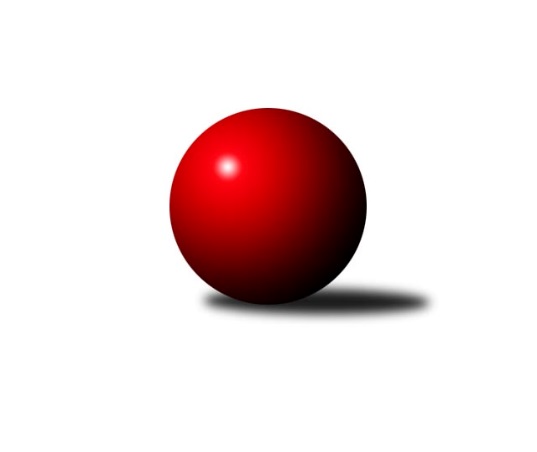 Č.2Ročník 2022/2023	23.9.2022Nejlepšího výkonu v tomto kole: 2613 dosáhlo družstvo: Vys. Mýto BVýchodočeský přebor skupina B 2022/2023Výsledky 2. kolaSouhrnný přehled výsledků:Přelouč A	- Hr. Králové A	12:4	2507:2487		23.9.Rybník A	- Rychnov n/K C	14:2	2383:2194		23.9.Vys. Mýto B	- Hylváty B	10:6	2613:2522		23.9.Svitavy A	- Svitavy B	10:6	2602:2590		23.9.Pardubice B	- Smiřice B	12:4	2499:2458		23.9.Tabulka družstev:	1.	Přelouč A	2	2	0	0	28 : 4 	 	 2526	4	2.	Svitavy A	2	2	0	0	24 : 8 	 	 2587	4	3.	Rybník A	1	1	0	0	14 : 2 	 	 2383	2	4.	Svitavy B	2	1	0	1	18 : 14 	 	 2616	2	5.	Pardubice B	2	1	0	1	18 : 14 	 	 2475	2	6.	Hr. Králové A	2	1	0	1	16 : 16 	 	 2557	2	7.	Vys. Mýto B	2	1	0	1	14 : 18 	 	 2517	2	8.	Rychnov n/K C	2	1	0	1	12 : 20 	 	 2337	2	9.	České Meziříčí A	1	0	0	1	4 : 12 	 	 2595	0	10.	Hylváty B	2	0	0	2	6 : 26 	 	 2449	0	11.	Smiřice B	2	0	0	2	6 : 26 	 	 2422	0Podrobné výsledky kola:	 Přelouč A	2507	12:4	2487	Hr. Králové A	Pavel Klička	 	 241 	 222 		463 	 2:0 	 418 	 	205 	 213		Martin Šolc	Tomáš Jarolím	 	 186 	 218 		404 	 2:0 	 374 	 	175 	 199		Jaroslav Němeček	Petr Hanuš	 	 203 	 192 		395 	 0:2 	 448 	 	221 	 227		Petr Víšek	Jiří Vaníček	 	 217 	 218 		435 	 2:0 	 385 	 	176 	 209		Ludmila Skutilová	Karel Lang	 	 214 	 190 		404 	 0:2 	 464 	 	222 	 242		Filip Ivan	Petr Zeman	 	 221 	 185 		406 	 2:0 	 398 	 	188 	 210		Petr Skutilrozhodčí: Tomáš JarolímNejlepší výkon utkání: 464 - Filip Ivan	 Rybník A	2383	14:2	2194	Rychnov n/K C	Lukáš Müller	 	 204 	 196 		400 	 2:0 	 393 	 	199 	 194		Oldřich Krsek	Tomáš Herrman *1	 	 167 	 195 		362 	 0:2 	 369 	 	188 	 181		Jan Zeman	Marcel Novotný	 	 178 	 187 		365 	 2:0 	 344 	 	166 	 178		Lubomír Šípek	Miroslav Kolář	 	 202 	 189 		391 	 2:0 	 367 	 	182 	 185		Ilona Sýkorová	Tomáš Müller	 	 219 	 200 		419 	 2:0 	 371 	 	185 	 186		Pavel Krejčík	Václav Kolář	 	 213 	 233 		446 	 2:0 	 350 	 	171 	 179		Vít Richterrozhodčí: Jiří Müllerstřídání: *1 od 51. hodu Karolína KolářováNejlepší výkon utkání: 446 - Václav Kolář	 Vys. Mýto B	2613	10:6	2522	Hylváty B	Martin Prošvic	 	 271 	 233 		504 	 2:0 	 403 	 	205 	 198		Jan Vencl	Jaroslav Polanský	 	 173 	 203 		376 	 0:2 	 451 	 	207 	 244		Monika Venclová	Marek Ledajaks	 	 216 	 226 		442 	 2:0 	 403 	 	174 	 229		Anthony Šípek	Milan Dastych	 	 206 	 205 		411 	 0:2 	 414 	 	235 	 179		Vojtěch Morávek	Petr Dlouhý	 	 219 	 222 		441 	 0:2 	 458 	 	232 	 226		Jaroslav Kaplan	Petr Bartoš	 	 218 	 221 		439 	 2:0 	 393 	 	194 	 199		Petr Bečkarozhodčí: Marek LedajaksNejlepší výkon utkání: 504 - Martin Prošvic	 Svitavy A	2602	10:6	2590	Svitavy B	Klára Kovářová	 	 218 	 214 		432 	 0:2 	 442 	 	226 	 216		Jan Vaculík	Michal Dvořáček	 	 193 	 243 		436 	 0:2 	 445 	 	210 	 235		Jana Klusáková	Vlastimil Krátký	 	 231 	 208 		439 	 2:0 	 403 	 	196 	 207		Josef Širůček	Jakub Zelinka	 	 200 	 218 		418 	 0:2 	 476 	 	215 	 261		Jiří Klusák	Martin Kučera	 	 197 	 224 		421 	 2:0 	 399 	 	196 	 203		Jiří Rus	Zdeněk Dokoupil	 	 233 	 223 		456 	 2:0 	 425 	 	222 	 203		Petr Rusrozhodčí: Jakub ZelinkaNejlepší výkon utkání: 476 - Jiří Klusák	 Pardubice B	2499	12:4	2458	Smiřice B	Patricie Hubáčková	 	 211 	 197 		408 	 0:2 	 434 	 	232 	 202		Luděk Sukup	Martina Nováková	 	 214 	 218 		432 	 2:0 	 421 	 	212 	 209		Jaroslav Hažva	Milan Novák	 	 213 	 210 		423 	 2:0 	 380 	 	189 	 191		Vít Paliarik	Miloslav Vaněk	 	 188 	 209 		397 	 2:0 	 386 	 	185 	 201		David Lukášek	Lukáš Hubáček	 	 208 	 204 		412 	 0:2 	 418 	 	188 	 230		Martin Matějček	Jana Bulisová	 	 203 	 224 		427 	 2:0 	 419 	 	208 	 211		Karel Josefrozhodčí: Martina NovákováNejlepší výkon utkání: 434 - Luděk SukupPořadí jednotlivců:	jméno hráče	družstvo	celkem	plné	dorážka	chyby	poměr kuž.	Maximum	1.	Martin Prošvic 	Vys. Mýto B	474.50	331.0	143.5	4.0	2/2	(504)	2.	Miroslav Zeman 	Svitavy B	471.00	304.0	167.0	7.0	1/1	(471)	3.	Jan Bernhard 	České Meziříčí A	469.00	301.0	168.0	3.0	1/1	(469)	4.	Filip Ivan 	Hr. Králové A	463.00	306.5	156.5	7.5	2/2	(464)	5.	Jaroslav Šrámek 	České Meziříčí A	462.00	301.0	161.0	2.0	1/1	(462)	6.	Jiří Klusák 	Svitavy B	459.50	305.0	154.5	6.0	1/1	(476)	7.	Jana Klusáková 	Svitavy B	453.00	305.5	147.5	5.5	1/1	(461)	8.	Vlastimil Krátký 	Svitavy A	450.50	306.5	144.0	4.5	2/2	(462)	9.	Václav Kolář 	Rybník A	446.00	314.0	132.0	2.0	1/1	(446)	10.	Martin Kučera 	Svitavy A	443.50	296.5	147.0	5.0	2/2	(466)	11.	Petr Víšek 	Hr. Králové A	443.00	300.5	142.5	2.0	2/2	(448)	12.	Pavel Klička 	Přelouč A	442.50	285.5	157.0	4.5	2/2	(463)	13.	Jan Vaculík 	Svitavy B	438.50	296.0	142.5	3.5	1/1	(442)	14.	Kamil Vošvrda 	České Meziříčí A	438.00	323.0	115.0	8.0	1/1	(438)	15.	Ladislav Lorenc 	České Meziříčí A	437.00	295.0	142.0	4.0	1/1	(437)	16.	Zdeněk Dokoupil 	Svitavy A	436.50	297.5	139.0	3.5	2/2	(456)	17.	Milan Novák 	Pardubice B	432.50	302.0	130.5	5.5	2/2	(442)	18.	Martin Matějček 	Smiřice B	431.00	309.0	122.0	11.5	2/2	(444)	19.	Martina Nováková 	Pardubice B	427.00	295.0	132.0	7.0	2/2	(432)	20.	Michal Dvořáček 	Svitavy A	425.50	292.5	133.0	6.5	2/2	(436)	21.	Jaroslav Kaplan 	Hylváty B	425.50	295.0	130.5	8.0	2/2	(458)	22.	Petr Rus 	Svitavy B	425.00	291.0	134.0	4.0	1/1	(425)	23.	Jakub Zelinka 	Svitavy A	423.00	304.0	119.0	7.0	2/2	(428)	24.	Martin Šolc 	Hr. Králové A	421.50	300.5	121.0	8.5	2/2	(425)	25.	Petr Skutil 	Hr. Králové A	420.50	291.5	129.0	10.0	2/2	(443)	26.	Jiří Vaníček 	Přelouč A	419.50	292.0	127.5	6.0	2/2	(435)	27.	Jana Bulisová 	Pardubice B	419.50	296.5	123.0	9.0	2/2	(427)	28.	Karel Josef 	Smiřice B	419.50	300.5	119.0	9.5	2/2	(420)	29.	Tomáš Müller 	Rybník A	419.00	271.0	148.0	6.0	1/1	(419)	30.	Lukáš Hubáček 	Pardubice B	419.00	293.5	125.5	9.5	2/2	(426)	31.	Marek Ledajaks 	Vys. Mýto B	416.00	290.0	126.0	7.0	2/2	(442)	32.	Zdenek Válek 	Svitavy B	412.00	309.0	103.0	13.0	1/1	(412)	33.	Josef Širůček 	Svitavy B	411.00	284.0	127.0	9.0	1/1	(419)	34.	Petr Dlouhý 	Vys. Mýto B	411.00	291.5	119.5	6.0	2/2	(441)	35.	Petr Bečka 	Hylváty B	408.50	293.0	115.5	8.0	2/2	(424)	36.	Oldřich Krsek 	Rychnov n/K C	407.00	288.5	118.5	6.0	2/2	(421)	37.	Karel Lang 	Přelouč A	406.50	292.5	114.0	9.5	2/2	(409)	38.	Ludmila Skutilová 	Hr. Králové A	404.00	271.5	132.5	6.5	2/2	(423)	39.	Lukáš Müller 	Rybník A	400.00	286.0	114.0	10.0	1/1	(400)	40.	Milan Vošvrda 	České Meziříčí A	400.00	303.0	97.0	10.0	1/1	(400)	41.	Jiří Rus 	Svitavy B	399.00	294.0	105.0	14.0	1/1	(399)	42.	Jan Zeman 	Rychnov n/K C	394.50	284.0	110.5	10.0	2/2	(420)	43.	Miloslav Vaněk 	Pardubice B	392.50	287.5	105.0	12.0	2/2	(397)	44.	Miroslav Kolář 	Rybník A	391.00	259.0	132.0	5.0	1/1	(391)	45.	Vít Richter 	Rychnov n/K C	390.00	283.5	106.5	11.0	2/2	(430)	46.	Ondřej Brouček 	České Meziříčí A	389.00	291.0	98.0	13.0	1/1	(389)	47.	Anthony Šípek 	Hylváty B	387.50	273.5	114.0	10.0	2/2	(403)	48.	Ilona Sýkorová 	Rychnov n/K C	386.50	274.5	112.0	6.0	2/2	(406)	49.	Milan Dastych 	Vys. Mýto B	385.50	277.0	108.5	13.0	2/2	(411)	50.	Patricie Hubáčková 	Pardubice B	384.00	290.5	93.5	12.0	2/2	(408)	51.	Pavel Krejčík 	Rychnov n/K C	380.00	263.0	117.0	9.0	2/2	(389)	52.	Vít Paliarik 	Smiřice B	365.50	269.5	96.0	14.5	2/2	(380)	53.	Marcel Novotný 	Rybník A	365.00	254.0	111.0	12.0	1/1	(365)		David Sukdolák 	Přelouč A	461.00	297.0	164.0	2.0	1/2	(461)		Monika Venclová 	Hylváty B	451.00	292.0	159.0	2.0	1/2	(451)		Petr Bartoš 	Vys. Mýto B	439.00	298.0	141.0	5.0	1/2	(439)		Václav Kašpar 	Vys. Mýto B	436.00	296.0	140.0	4.0	1/2	(436)		Martin Holý 	Hr. Králové A	435.00	296.0	139.0	8.0	1/2	(435)		Luděk Sukup 	Smiřice B	434.00	300.0	134.0	8.0	1/2	(434)		Klára Kovářová 	Svitavy A	432.00	285.0	147.0	3.0	1/2	(432)		Jaroslav Hažva 	Smiřice B	421.00	279.0	142.0	7.0	1/2	(421)		Tomáš Sukdolák 	Přelouč A	421.00	279.0	142.0	8.0	1/2	(421)		Anna Doškářová 	Smiřice B	417.00	285.0	132.0	7.0	1/2	(417)		Roman Vrabec 	Smiřice B	416.00	281.0	135.0	8.0	1/2	(416)		Vojtěch Morávek 	Hylváty B	414.00	280.0	134.0	4.0	1/2	(414)		Jaroslav Kejzlar 	Rychnov n/K C	414.00	291.0	123.0	7.0	1/2	(414)		Ladislav Kolář 	Hylváty B	413.00	288.0	125.0	4.0	1/2	(413)		Jan Chleboun 	Vys. Mýto B	408.00	285.0	123.0	7.0	1/2	(408)		Petr Zeman 	Přelouč A	406.00	292.0	114.0	11.0	1/2	(406)		Tomáš Jarolím 	Přelouč A	404.00	279.0	125.0	4.0	1/2	(404)		Jan Vencl 	Hylváty B	403.00	285.0	118.0	9.0	1/2	(403)		Petr Hanuš 	Přelouč A	395.00	280.0	115.0	8.0	1/2	(395)		Tomáš Skala 	Hylváty B	390.00	278.0	112.0	12.0	1/2	(390)		David Lukášek 	Smiřice B	386.00	286.0	100.0	12.0	1/2	(386)		Jan Vostrčil 	Hylváty B	384.00	289.0	95.0	6.0	1/2	(384)		Milan Novák 	Svitavy A	383.00	295.0	88.0	12.0	1/2	(383)		Jaroslav Polanský 	Vys. Mýto B	376.00	269.0	107.0	14.0	1/2	(376)		Jaroslav Němeček 	Hr. Králové A	374.00	286.0	88.0	18.0	1/2	(374)		Lubomír Šípek 	Rychnov n/K C	344.00	244.0	100.0	13.0	1/2	(344)Sportovně technické informace:Starty náhradníků:registrační číslo	jméno a příjmení 	datum startu 	družstvo	číslo startu24288	Jaroslav Polanský	23.09.2022	Vys. Mýto B	1x26843	Milan Dastych	23.09.2022	Vys. Mýto B	2x45	Luděk Sukup	23.09.2022	Smiřice B	1x24724	Vít Paliarik	23.09.2022	Smiřice B	2x37	Jaroslav Hažva	23.09.2022	Smiřice B	1x21758	Jaroslav Němeček	23.09.2022	Hr. Králové A	1x24723	David Lukášek	23.09.2022	Smiřice B	1x
Hráči dopsaní na soupisku:registrační číslo	jméno a příjmení 	datum startu 	družstvo	24997	Karolína Kolářová	23.09.2022	Rybník A	15893	Petr Bartoš	23.09.2022	Vys. Mýto B	Program dalšího kola:3. kolo29.9.2022	čt	17:00	Smiřice B - Rybník A	30.9.2022	pá	17:00	České Meziříčí A - Přelouč A	30.9.2022	pá	17:00	Svitavy B - Pardubice B	30.9.2022	pá	17:00	Hylváty B - Svitavy A	Nejlepší šestka kola - absolutněNejlepší šestka kola - absolutněNejlepší šestka kola - absolutněNejlepší šestka kola - absolutněNejlepší šestka kola - dle průměru kuželenNejlepší šestka kola - dle průměru kuželenNejlepší šestka kola - dle průměru kuželenNejlepší šestka kola - dle průměru kuželenNejlepší šestka kola - dle průměru kuželenPočetJménoNázev týmuVýkonPočetJménoNázev týmuPrůměr (%)Výkon1xMartin ProšvicV. Mýto B5041xMartin ProšvicV. Mýto B117.665041xJiří KlusákSvitavy B4761xVáclav KolářRybník113.684462xFilip IvanHradec Králové A4641xJiří KlusákSvitavy B112.214761xPavel KličkaPřelouč A4631xFilip IvanHradec Králové A109.254641xJaroslav KaplanHylváty B4581xPavel KličkaPřelouč A109.024631xZdeněk DokoupilSvitavy A4561xZdeněk DokoupilSvitavy A107.49456